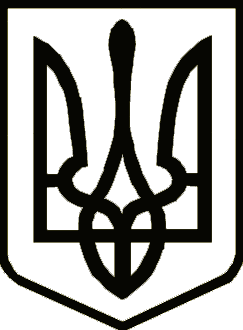 УкраїнаСРІБНЯНСЬКА СЕЛИЩНА РАДАРОЗПОРЯДЖЕННЯПро відзначення Дня громадиКеруючись статтею 42 Закону України «Про місцеве самоврядування в Україні», рішенням виконавчого комітету селищної ради від 20.09.2018 №173 «Про День громади», враховуючи вимоги Постанови Кабінету Міністрів України від 11 березня 2020 р. № 211«Про запобігання поширенню на території України гострої респіраторної хвороби COVID-19, спричиненої коронавірусом SARS-CoV-2»   та з метою  підготовки й відзначення Дня громади, зобов’язую:1. Утворити організаційний комітет з підготовки і відзначення Дня громади та затвердити його склад (додаток 1).2. Затвердити план заходів з підготовки і відзначення Дня громади   (додаток 2).3. Структурним підрозділам селищної ради забезпечити виконання плану заходів з підготовки і відзначення Дня громади.4. Контроль за виконанням розпорядження покласти на першого заступника селищного голови Віталія ЖЕЛІБУ.Секретар ради							Ірина МАРТИНЮКДодаток 1до розпорядження Срібнянського селищного голови25.06.2021р.  №113	Складорганізаційного комітету з підготовки і відзначення Дня громадиКеруючий справами (секретар) виконавчого комітету 						       Ірина ГЛЮЗОДодаток 2до розпорядження Срібнянського селищного голови25.06.2021 р.  № 113ПЛАН
заходів з підготовки і відзначення Дня громади1.Забезпечити благоустрій території на місцях проведення заходу.Перший заступник селищного голови - ЖЕЛІБА Віталій2. Розробити та розіслати запрошення та підготувати оголошення про проведення заходу    Заступник селищного голови – ШУЛЯК       Володимир3.Підготувати сценарій заходу, розважальні програми 						   Заступник селищного голови з                                                                 гуманітарних питань та соціальної                                                                  політики – БОНДАРЕНКО Ніна4.Підготувати та оформити фотозони та тематичні курені Заступник селищного голови з гуманітарних питань та соціальної  політики – БОНДАРЕНКО НінаСтарости селищної ради5.Забезпечити розміщення торгівлі продовольчими та промисловими товарами, за умови дотримання карантинних обмежень вланиками об’єктів виїзної торгівліПерший заступник селищного голови - ЖЕЛІБА Віталій 6.Забезпечити висвітлення та анонсування в ЗМІ програми заходів    Заступник селищного голови – ШУЛЯК       Володимир7. Забезпечити дотримання громадського порядку та безпеку громадян під час проведення свята  Заступник селищного голови – ШУЛЯК   Володимир8.Забезпечити медичний супровід під час проведення святкових заходів.Головний лікар КНП «Срібнянський  ЦПМСД» - МАРІНЕНКО ІринаКеруючий справами (секретар) виконавчого комітету 						       Ірина ГЛЮЗО25 червня2021 року    смт Срібне			      №113ПАНЧЕНКО Оленаселищний голова,голова організаційного комітету;ЖЕЛІБА Віталійперший заступник селищного голови, заступник голови організаційного комітету;МАРТИНЮК Іринасекретар ради, секретар організаційного комітету;БОНДАРЕНКО Ніназаступник селищного голови з гуманітарних питань та соціальної політики;ДАНІЛЕНКО Вікторначальник організаційного відділу;ДІДЕНКО Миколагенеральний директор КНП «Срібнянська центральна лікарня»ЖИЖКА Іринаначальник відділу культури та туризму селищної ради;КРЕКОТЕНЬ Галинаначальник фінансового управління;ЛИСАЧ Євгенначальник відділу бухгалтерського обліку та звітності -  головний бухгалтер;МАРІНЕНКО Іринаголовний лікар КНП «Срібнянський  ЦПМСД»МИХАЙЛЮК Володимирдиректор КП «Комунгосп»;НИКОНЕНКО Віталійначальник освіти, сім'ї, молоді та спорту селищної ради;СЕЛЮТІНА Іринаначальник відділу економіки, інвестицій та агропромислового розвитку;СОХАЦЬКИЙ Станіславголовний спеціаліст сектору містобудування, архітектури та житлово-комунального господарстваШУЛЯК Володимирзаступник селищного голови